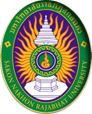 หลักสูตรเทคโนโลยีสารสนเทศ สาขาวิชาคอมพิวเตอร์  คณะวิทยาศาสตร์และเทคโนโลยี  มหาวิทยาลัยราชภัฏสกลนครชื่อนักศึกษา (นาย, นางสาว)………………….…………………………………….………….รหัส…………………….…....……..…..เบอร์โทรติดต่อ…………………………………..…………………E-mail ……………………………..………………..………………………….อาจารย์ที่ปรึกษาโครงงานหลัก...............………………………………………………………………………..….……………………………อาจารย์ที่ปรึกษาโครงงานร่วม…………………………………………………………………………………..…………………………………..ชื่อเรื่องโครงงาน	(ภาษาไทย)………………………………………………………………………………………………..…………………………………………………………………………………………………………………………………………………………………………………………………………	(ภาษาอังกฤษ)………………………………………………………………………………………………………………………………………………………………………………………………………………………………………………………………………………………………………								ลงชื่อ ………………………………….….…………….								(………………………………………..………………….)								                      นักศึกษาการประเมินรายงานโครงงานคอมพิวเตอร์ 5 บท (สำหรับอาจารย์ที่ปรึกษา)คำชี้แจง โปรดทำเครื่องหมาย  กรณีที่ผลการตรวจถูกต้อง								ลงชื่อ ………………………………….….…………….								(………………………………………..………………….)								                  อาจารย์ที่ปรึกษาผลการตรวจสอบความถูกต้องรูปแบบโครงงานคอมพิวเตอร์ หลักสูตรเทคโนโลยีสารสนเทศ สาขาวิชาคอมพิวเตอร์ครั้งที่ ……………. (สำหรับอาจารย์ผู้สอน) คำชี้แจง โปรดทำเครื่องหมาย  กรณีที่ผลการตรวจถูกต้องการประเมินรายการประเมินการประเมินการประเมินการประเมินรายการประเมินนักศึกษาอาจารย์ที่ปรึกษา1. ส่งงานตามกำหนดเวลาส่งงานตามกำหนดเวลา2. รูปแบบรายงานโครงงานการจัดรูปแบบข้อความเรียบร้อย
มีย่อหน้า  การจัดแนวข้อความตรงแนวเดียวกัน
ใช้แบบอักษรให้เหมือนกันทั้งเอกสาร
ส่วนที่เป็นเนื้อหาใช้ขนาดตัวอักษร 16ตัวอักษรข้อความใช้สีดำ ยกเว้นรูปภาพ3. บทคัดย่อมีเนื้อหารายละเอียดครบถ้วนวัตถุประสงค์ วิธีการดำเนินงาน สรุปผล4. สารบัญระบุหมายเลขหน้าถูกต้อง5. ที่มาและความสำคัญของโครงงานความสำคัญ เหตุผลที่เลือกทำโครงงานนี้6. วัตถุประสงค์วัตถุประสงค์สอดคล้องกับชื่อโครงงาน7. ขอบเขตของโครงงานระบุขอบเขตของโครงงานถูกต้องครบถ้วน8. แผนการดำเนินงานระบุขั้นตอน ระยะเวลา ถูกต้องครบถ้วน9. เอกสารที่เกี่ยวข้องศึกษารวบรวมข้อมูลที่เกี่ยวข้องได้ครบถ้วน10. วิธีการดำเนินงานระบุธีการดำเนินงานได้ถูกต้องครบถ้วนสมบูรณ์11. ผลการดำเนินงานผลการดำเนินงานสอดคล้องกับวัตถุประสงค์11. ผลการดำเนินงานการประเมินความพึงพอใจถูกต้อง/วัดประสิทธิภาพของระบบ11. ผลการดำเนินงานมีภาพตัวอย่าง และบอกลำดับภาพ ชื่อภาพ /ตาราง  ชื่อตาราง12. การสรุปผล อภิปรายผล
      และ ข้อเสนอแนะการสรุปผล การอภิปรายผลถูกต้อง
สอดคล้องกับวัตถุประสงค์12. การสรุปผล อภิปรายผล
      และ ข้อเสนอแนะมีข้อเสนอแนะสิ่งที่น่าศึกษาเพิ่มเติมปรับปรุงแก้ไข13. บรรณานุกรมรูปแบบการเขียนถูกต้อง14. ภาคผนวกมีประวัติผู้จัดทำ14. ภาคผนวกแบบฟอร์มการประเมินความพึงพอใจ14. ภาคผนวกใบการประเมินความพึงพอใจ (ตัวอย่าง)15. แผ่น CD 
    ( แนบติดกับปกหลังด้านใน )ไฟล์งาน ชิ้นงานโครงงานและ ไฟล์รายงานโครงงาน 5 บท สามารถเปิดใช้งานได้ประเด็นพิจารณาการตรวจโดย นศ.ผลการตรวจ(อาจารย์)1.  รูปแบบการพิมพ์ทั่วไป 1.2 การตั้งค่าหน้ากระดาษถูกต้องตามรูปแบบในคู่มือ คือ  ระยะขอบบนห่างจากริมกระดาษ  2.54   เซนติเมตร หรือ 1 นิ้ว ระยะขอบซ้ายห่างจากริมกระดาษ  3.81   เซนติเมตร หรือ 1.5 นิ้ว  ส่วนขอบขวาและขอบล่างให้ห่างจากริมของกระดาษ  2.54  เซนติเมตร หรือ 1 นิ้ว 1.3 ตัวอักษร ทั้งเล่มใช้ต้องอักษร TH SarabunPSK ขนาด 16 จุด (ยกเว้น ปกนอก/ปกใน ชื่อเรื่องขนาด 20 จุด ชื่อผู้วิจัยและส่วนล่างสุดเป็นรายละเอียดเกี่ยวกับหลักสูตรฯ ขนาด 18  จุด) 1.4 เลขกำกับหน้าและการนับหน้า ถูกต้องตามรูปแบบในคู่มือฯ โดยพิมพ์ไว้ด้านบนขวามือห่างจากขอบกระดาษด้านบน 0.5 นิ้ว และริมขอบกระดาษด้านนอก 1 นิ้ว หน้าแรกของบทไม่ต้องใส่เลขหน้า1.5 การย่อหน้า ถูกต้องตามรูปแบบในคู่มือ ย่อหน้าแรกให้เว้นระยะ 1.5 เซนติเมตร จากขอบซ้าย หากมีย่อหน้าที่ย่อยลงไปอีกให้เว้นระยะเพิ่มออกไปอีก 0.5 เซนติเมตร ไปเรื่อย ๆ  2.  ส่วนประกอบตอนต้น 2.1 มีปกนอก (Cover)/หน้าปกใน (Title  Page) ครบ1) ปกนอกตรามหาวิทยาลัยแบบโปร่ง สีดำ ขนาด 2.5 ซม. x 3.5 ซม. 2) หน้าปกนอก/ปกในระบุข้อความ 3 ส่วน คือ ส่วนบนสุดของหน้าเป็นชื่อเรื่อง ส่วนกลางหน้าเป็นชื่อผู้เขียน  และส่วนล่างสุด   เป็นรายละเอียดเกี่ยวกับหลักสูตร  สาขาวิชา  สถานศึกษา  และปีที่ส่งเล่มสมบูรณ์3) ชื่อโครงงาน ที่ปรากฏในปกนอก ปกใน และบทคัดย่อ ทั้งภาษาไทย  และภาษาอังกฤษ  2.2 ปกในภาษาไทย โดยทั่วไปมีข้อความคล้ายกับปกนอก แต่เป็นภาษาไทยเท่านั้น ต่างกันเพียงปกในจะเพิ่ม รหัสประจำตัวนักศึกษา ไว้ด้านล่างชื่อนักศึกษา2.3 ปกในภาษาอังกฤษ ข้อความเหมือนปกนอกแต่เป็นภาษาอังกฤษเท่านั้น ตัวพิมพ์ใหญ่ทั้งหมด2.2 หน้าใบรับรอง ตามรูปแบบในคู่มือ      ตรามหาวิทยาลัยขนาดเท่ากับปกนอก ข้อความระบุชื่อมหาวิทยาลัย หลักสูตร สาขาวิชา ชื่อเรื่องภาษาไทย ชื่อนักศึกษา รายชื่ออาจารย์ที่ปรึกษา ชื่อและลายมือชื่อประธานหลักสูตร และท้ายสุดคือวันที่ขึ้นสอบตามตารางสอบและข้อความระบุเจ้าของลิขสิทธิ์2.3 บทคัดย่อภาษาไทย  พิมพ์ชื่อเรื่อง ชื่อนักศึกษา ปริญญา หลักสูตร ปีที่พิมพ์ (ระบุปี พ.ศ.) อาจารย์ที่ปรึกษา ถูกต้องตามคู่มือฯ2) ข้อความ “บทคัดย่อ” อยู่กึ่งกลางหน้าห่างจากปีที่พิมพ์ 1 บรรทัดพิมพ์3) ข้อความของบทคัดย่อจะเริ่มต้นห่างจากคำว่า “บทคัดย่อ” 1 บรรทัดพิมพ์และย่อหน้าเข้ามา 1.5  เซนติเมตร2.4 บทคัดย่อภาษาอังกฤษ English  Abstract สำหรับวิทยานิพนธ์เท่านั้น1) พิมพ์ชื่อเรื่อง ชื่อนักศึกษา ปริญญา หลักสูตร ปีที่พิมพ์ (ระบุปี พ.ศ.) อาจารย์ที่ปรึกษา ถูกต้องตามคู่มือฯ2) ข้อความ  “ABSTRACT”  อยู่กึ่งกลางหน้าห่างจากปีที่พิมพ์  1  บรรทัดพิมพ์3) ข้อความของบทคัดย่อจะเริ่มต้นห่างจากคำว่า  “ABSTRACT” 1 บรรทัดพิมพ์และย่อหน้าเข้ามา 1.5  เซนติเมตร4) การแปลมีความสอดคล้องระหว่างบทคัดย่อภาษาไทย กับ Abstract5) ความถูกต้องของภาษาและไวยากรณ์2.5 หน้ากิตติกรรมประกาศ (Acknowledgement) มีข้อความ  “กิตติกรรมประกาศ”  ไว้กลางหน้ากระดาษตอนบนและ     พิมพ์ชื่อนักศึกษาชิดขอบขวาขวาด้านล่าง ไม่ใส่คำนำหน้านาม  นาย/นาง/นางสาว 2.6 สารบัญ (Table  of  Contents) : หัวข้อและเลขหน้าที่ปรากฏในสารบัญถูกต้องตามคู่มือฯ และเนื้อหาในเล่มพิมพ์คำว่า “สารบัญ” ไว้กลางหน้ากระดาษห่างจากขอบบน 1 นิ้ว ขนาดตัวอักษร 20 พอยท์ ด้วยตัวหนา2.8 บัญชีตาราง  List  of  Tables  (ถ้ามี) : ลำดับตาราง ชื่อตาราง และเลขหน้าที่ปรากฏในบัญชีตารางถูกต้องตามคู่มือฯพิมพ์คำว่า “สารบัญตาราง” ไว้กลางหน้ากระดาษห่างจากขอบบน 1 นิ้ว ขนาดตัวอักษร 20 พอยท์ ด้วยตัวหนา2.9 บัญชีภาพประกอบ List  of  Figures   (ถ้ามี) : ลำดับภาพประกอบ ชื่อภาพประกอบ และเลขหน้าที่ปรากฏในบัญชีภาพประกอบถูกต้องตามคู่มือฯพิมพ์คำว่า “สารบัญภาพ” ไว้กลางหน้ากระดาษห่างจากขอบบน 1 นิ้ว ขนาดตัวอักษร 20 พอยท์ ด้วยตัวหนา3. ส่วนเนื้อเรื่อง  3.1 การพิมพ์ชื่อบท หัวข้อรอง ข้อความขยายหัวข้อรอง หัวข้อย่อย ลำดับเลขหัวข้อ การเว้นระยะย่อหน้า ถูกต้องตามคู่มือฯชื่อเรื่องประจำบท ตัวหนาขนาด 20 จุด หัวข้อใหญ่ ตัวหนา ขนาด18 จุด หัวข้อย่อย ตัวหนา ขนาด 16 จุด3.2 การพิมพ์ชื่อตาราง เส้นตาราง รูปแบบตาราง ถูกต้องตามคู่มือฯ  (ถ้ามี)ให้เว้นไว้ 1 บรรทัดก่อนพิมพ์คำว่า “ตารางที่” ตามด้วยตัวเลข โดยใช้อักษรตัวหนา ไว้ชิดขอบด้านซ้าย ตามด้วยชื่อตารางถ้าชื่อ   ตารางมีความยาวเกินกว่า 1 บรรทัด ให้พิมพ์บรรทัดบนยาวกว่าบรรทัดล่างโดยบรรทัดล่างเริ่มตรงกับอักษรตัวแรกของชื่อตารางบรรทัดต่อไปเป็นตารางโดยไม่ต้องเว้นบรรทัด3.3 การพิมพ์ชื่อภาพประกอบ รูปแบบภาพประกอบ ถูกต้องตามคู่มือฯ (ถ้ามี)ใส่คำว่า “ภาพที่” ด้วยตัวหนา ตามด้วยตัวเลขและคำบรรยายภาพไม่ควรเกิน 1 บรรทัดให้วางไว้ตรงกลางใต้ภาพ ถ้าคำบรรยายเกินกว่า 1 บรรทัดให้วางไว้ชิดขอบด้านซ้ายและเว้น 1 บรรทัด3.4 การอ้างอิงแทรกในเนื้อหา   เลือกใช้รูปแบบ      (    ) แบบที่ 1     (    ) APA     (    ) Vancouver                                                                (    ) รูปแบบอื่นๆ ............................................................. 3.5 การพิมพ์การอ้างอิงแทรกในเนื้อหาถูกต้องตามคู่มือฯ   4. ส่วนประกอบตอนท้าย  4.1 การพิมพ์หน้าบอกตอน บรรณานุกรม ภาคผนวก (ถ้ามี) อภิธานศัพท์  (ถ้ามี) ประวัติย่อของผู้วิจัย/ผู้ศึกษาค้นคว้า ถูกต้อง     ตามคู่มือฯ4.2 บรรณานุกรม เลือกใช้รูปแบบ       (    ) แบบที่ 1     (    ) APA     (   ) Vancouver4.3 การพิมพ์บรรณานุกรมถูกต้องตามข้อ 4.2   4.4 บรรณานุกรมครบและตรงกับอ้างอิงแทรกในเนื้อหา ข้อ 3.5   4.5 การพิมพ์รูปแบบภาคผนวกถูกต้องตามคู่มือฯ4.6 การพิมพ์รูปแบบประวัติของผู้จัดทำ 